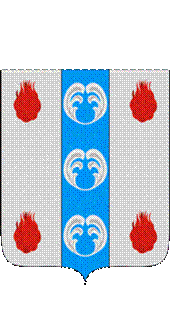 Российская ФедерацияНовгородская областьДУМА ПОДДОРСКОГО МУНИЦИПАЛЬНОГО РАЙОНАР Е Ш Е Н И Еот 20.12.2022 № 184с. ПоддорьеВ соответствии с областным законом от 30.11.2022 года № 223-ОЗ «О внесении изменений в областной закон «О некоторых вопросах правового регулирования муниципальной службы в Новгородской области»:Дума Поддорского муниципального района РЕШИЛА:1.Внести изменения в Положение о проведении аттестации муниципальных служащих Поддорского муниципального района, утвержденное решением Думы Поддорского муниципального района от 26.03.2015 № 715 «Об утверждении Положения о проведении аттестации муниципальных служащих Поддорского муниципального района»:1.1. Изложив пункт 11 в следующей редакции:«11. Аттестация проводится с приглашением аттестуемого муниципального служащего на заседание аттестационной комиссии. В случае неявки муниципального служащего на заседание указанной комиссии без уважительной причины или отказа его от аттестации муниципальный служащий привлекается к дисциплинарной ответственности в соответствии с действующим законодательством, а аттестация переносится на более поздний срок.Аттестационной комиссией может быть принято решение о проведении заседания аттестационной комиссии в режиме видеоконференции (при наличии технической возможности) по предложению ее члена или аттестуемого муниципального служащего с указанием причины (обоснования) такого решения.Аттестационная комиссия рассматривает представленные документы, заслушивает сообщения аттестуемого муниципального служащего, а в случае необходимости - его непосредственного руководителя о профессиональной служебной деятельности муниципального служащего. В целях объективного проведения аттестации после рассмотрения представленных аттестуемым муниципальным служащим дополнительных сведений о своей профессиональной служебной деятельности за аттестационный период аттестационная комиссия вправе перенести аттестацию на следующее заседание комиссии».1.2. Изложив пункт 12 в следующей редакции:«12. Обсуждение профессиональных и личностных качеств муниципального служащего применительно к его профессиональной служебной деятельности должно быть объективным и доброжелательным.Профессиональная служебная деятельность муниципального служащего оценивается на основе определения его соответствия квалификационным требованиям по замещаемой должности муниципальной службы, его участия в решении поставленных перед соответствующим подразделением задач, сложности выполняемой им работы, ее эффективности и результативности.Для оценки профессионального уровня муниципальных служащих, их соответствия квалификационным требованиям могут использоваться не противоречащие федеральным законам и другим нормативным правовым актам Российской Федерации методы оценки, включая индивидуальное собеседование, анкетирование, проведение групповых дискуссий, подготовку проекта документа, написание реферата и иных письменных работ, решение практических задач или тестирование по вопросам, связанным с выполнением должностных обязанностей по замещаемой должности.При этом должны учитываться результаты исполнения муниципальным служащим своих обязанностей, профессиональные знания и опыт работы муниципального служащего, соблюдение муниципальным служащим ограничений, отсутствие нарушений запретов, выполнение требований к служебному поведению и обязательств, установленных законодательством Российской Федерации о муниципальной службе, а при аттестации муниципального служащего, наделенного организационно-распорядительными полномочиями по отношению к другим муниципальным служащим, - также организаторские способности.2. Опубликовать настоящее решение в муниципальной газете «Вестник Поддорского муниципального района».Главамуниципального района                                                        Е.В.ПанинаПредседатель ДумыПоддорского муниципального района                              Т.Н.КрутоваО внесении изменений в  Положение о проведении аттестации муниципальных служащих Поддорского муниципального района